RISK ASSESSMENT FORM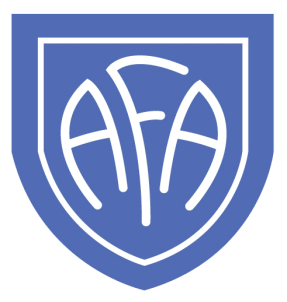 AMATEUR FOOTBALL ALLIANCE* Risk – Yes or No (Y/N)   Level of risk – 1 to 4: 1=no risk, 2=low/some risk, 3=medium risk, 4=high riskASSESSMENT DETAILS:ASSESSMENT DETAILS:ASSESSMENT DETAILS:Area/task/activity:  Premises risk assessmentLocation of premises:Area/task/activity:  Premises risk assessmentLocation of premises:Area/task/activity:  Premises risk assessmentLocation of premises:Address:Name of assessor:Address:Date of assessment:Contact details:Contact name:Contact number:Start and end time:Contact details:Contact name:Contact number:No. of people training:Contact details:Contact name:Contact number:Name of club: 		HAZARD IDENTIFICATION AND CONTROL MEASURES		HAZARD IDENTIFICATION AND CONTROL MEASURES		HAZARD IDENTIFICATION AND CONTROL MEASURES		HAZARD IDENTIFICATION AND CONTROL MEASURESRelated hazardRiskLevel  (1-4)Existing controls / riskParking facilities – level/lighting/designated spacesFacilities – disabled accessToilet and changing facilitiesAdverse weather – indoor facilities availableStorage of equipment – tables/chairs/equipmentVentilation, temperature and lighting – hallwaysHazardous substancesKitchen facilities – hot water/cooker/food preparationFirst aid provision – easily accessible/accident log book/candidate emergency contactsUsing ICT equipment – OHP/projector/laptop/flipchartClassroom facilities – fire alarms/fire exit/fire drill in placeOutdoor area – paved/grass/3GGoalposts – secured to ground/stored awayVenue/club has adequate insurance